THE ROAD TO PENTECOSTIntroduction:  Ever been in a position where you believed in God, Jesus and heard of His Holy Spirit, but lacked passion?What about religious ritual?  It can bring a measure of peace for some, but never lasts.My testimony: Wonderfully saved.  Genuine experienceGood church that discipled meGreat emphasis on Word – knew I shoud be witnessing, but lacked powerDid God just give instructions and then leave us alone?God’s PlanGenesis 1:25 Now the earth was formless and empty, darkness was over the surface of the deep, and the Spirit of God was hovering over the waters.   And God said, “Let there be light,” and there was light.   God saw that the light was good, and he separated the light from the darkness.  God called the light “day,” and the darkness he called “night.” And there was evening, and there was morning—the first day.Notice who is involved in creation:Spirit AND WordGod brings life out of chaos and darkness by Spirit and WordHumanity was created with spirit, soul, bodySin caused us to die spiritually towards God, our soul and body are also affectedthus Spirit and Word are involved in our restoration.The WordBackground f Society before fallAll was goodSociety AFTER fall Mixture of good and evilDisregard for our fellow humanityFed by jealousy – violenceWomen subjugatedSlavery (this become evident once cities were established)Abuse – including child sacrificeOccultic practices of varying degreesBy the time of Moses, this behaviour was common the nations that Israel was to live amongst.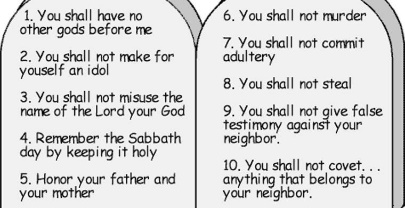 God gave 10 commandmentsFirst 4 deal with worship:God is #1Don’t disrespect Him by what you make or sayGive Him time.The following 6 deal with relationships:Other laws given to the Israelites were to set boundaries for a good society and thriving nation.History tells us that societies have all too often tipped on the “evil” sideLaw is given to set a standardILLUSTRATIONS from lockdownGood and evil tugs on us all the timeLaw gives a boundary, but also shows where we fall short.The Purpose“Someone has to pay!”With the Israelites, it was a lambThey had the Word, but needed a lambPointed to one who was called the Lamb of God (John 1:29, 36)Our God is a God of plan and purposeGod introduced special holidays, feasts, and festivalsPassoverPreparation of  10 Nisan (Exodus 12:1)Lambs killed 14 Nisan (Exodus 12:6)Jesus entered Jerusalem on 10 Nisan (Palm Sunday)Jesus died 14 Nisan (dates taken from history)Feast of WeeksStarted on second day of Passover (Exodus 34:22; Leviticus 23:9-22; Deuteronomy 16:10)Holiday with offering of first fruits of Barley HarvestSign of thanksgiving – start of a good harvestFirst Fruits guaranteed an abundant later harvestThat day was Resurrection Sunday Jesus is the ‘first fruits of those who have fallen asleep”
(1 Corinthians 15:20)James 1:18 He chose to give us birth through the word of truth, that we might be a kind of firstfruits of all he created.Romans 8:23 “We ourselves who have the firstfruit of the Spirit…”PentecostLiterally: End of SEVEN weeksPentecost (Shavuot) – the time of the giving of the Torah (Law)The first Passover and Pentecost transformed a people into a nationThe events around Passover and Pentecost 2020 years ago changed the world.The Word of God feeds us, but the Spirit gives us passion.